Publicado en  el 16/12/2016 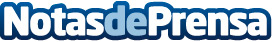 El ŠKODA OCTAVIA mejora su sistema de asistencia en cuestiones de seguridadAdemás, la marca de coches ha anunciado que estas mejoras incluyen servicios online móviles con ŠKODA ConnectDatos de contacto:Nota de prensa publicada en: https://www.notasdeprensa.es/el-koda-octavia-mejora-su-sistema-de Categorias: Automovilismo Industria Automotriz http://www.notasdeprensa.es